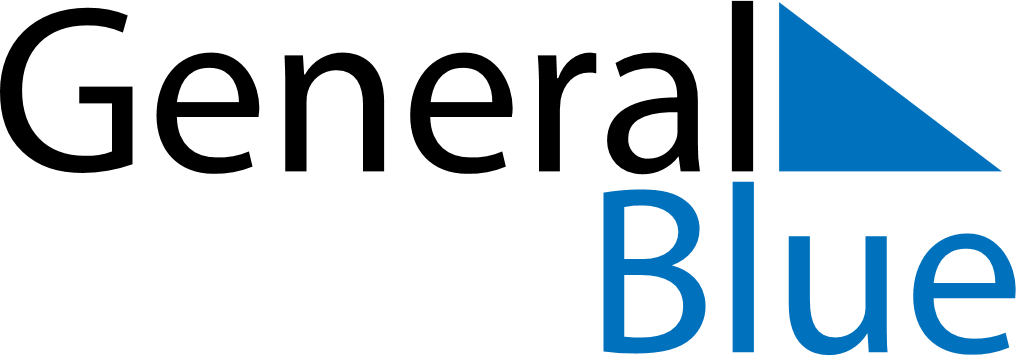 June 2024June 2024June 2024June 2024June 2024June 2024June 2024Hagfors, Vaermland, SwedenHagfors, Vaermland, SwedenHagfors, Vaermland, SwedenHagfors, Vaermland, SwedenHagfors, Vaermland, SwedenHagfors, Vaermland, SwedenHagfors, Vaermland, SwedenSundayMondayMondayTuesdayWednesdayThursdayFridaySaturday1Sunrise: 3:53 AMSunset: 10:12 PMDaylight: 18 hours and 18 minutes.23345678Sunrise: 3:52 AMSunset: 10:14 PMDaylight: 18 hours and 21 minutes.Sunrise: 3:51 AMSunset: 10:15 PMDaylight: 18 hours and 24 minutes.Sunrise: 3:51 AMSunset: 10:15 PMDaylight: 18 hours and 24 minutes.Sunrise: 3:49 AMSunset: 10:17 PMDaylight: 18 hours and 27 minutes.Sunrise: 3:48 AMSunset: 10:19 PMDaylight: 18 hours and 30 minutes.Sunrise: 3:47 AMSunset: 10:20 PMDaylight: 18 hours and 32 minutes.Sunrise: 3:46 AMSunset: 10:21 PMDaylight: 18 hours and 35 minutes.Sunrise: 3:45 AMSunset: 10:23 PMDaylight: 18 hours and 37 minutes.910101112131415Sunrise: 3:44 AMSunset: 10:24 PMDaylight: 18 hours and 39 minutes.Sunrise: 3:43 AMSunset: 10:25 PMDaylight: 18 hours and 41 minutes.Sunrise: 3:43 AMSunset: 10:25 PMDaylight: 18 hours and 41 minutes.Sunrise: 3:43 AMSunset: 10:26 PMDaylight: 18 hours and 43 minutes.Sunrise: 3:42 AMSunset: 10:27 PMDaylight: 18 hours and 45 minutes.Sunrise: 3:41 AMSunset: 10:28 PMDaylight: 18 hours and 46 minutes.Sunrise: 3:41 AMSunset: 10:29 PMDaylight: 18 hours and 48 minutes.Sunrise: 3:41 AMSunset: 10:30 PMDaylight: 18 hours and 49 minutes.1617171819202122Sunrise: 3:40 AMSunset: 10:31 PMDaylight: 18 hours and 50 minutes.Sunrise: 3:40 AMSunset: 10:31 PMDaylight: 18 hours and 51 minutes.Sunrise: 3:40 AMSunset: 10:31 PMDaylight: 18 hours and 51 minutes.Sunrise: 3:40 AMSunset: 10:32 PMDaylight: 18 hours and 51 minutes.Sunrise: 3:40 AMSunset: 10:32 PMDaylight: 18 hours and 52 minutes.Sunrise: 3:40 AMSunset: 10:33 PMDaylight: 18 hours and 52 minutes.Sunrise: 3:40 AMSunset: 10:33 PMDaylight: 18 hours and 52 minutes.Sunrise: 3:41 AMSunset: 10:33 PMDaylight: 18 hours and 52 minutes.2324242526272829Sunrise: 3:41 AMSunset: 10:33 PMDaylight: 18 hours and 52 minutes.Sunrise: 3:41 AMSunset: 10:33 PMDaylight: 18 hours and 51 minutes.Sunrise: 3:41 AMSunset: 10:33 PMDaylight: 18 hours and 51 minutes.Sunrise: 3:42 AMSunset: 10:33 PMDaylight: 18 hours and 50 minutes.Sunrise: 3:43 AMSunset: 10:33 PMDaylight: 18 hours and 50 minutes.Sunrise: 3:43 AMSunset: 10:32 PMDaylight: 18 hours and 49 minutes.Sunrise: 3:44 AMSunset: 10:32 PMDaylight: 18 hours and 47 minutes.Sunrise: 3:45 AMSunset: 10:32 PMDaylight: 18 hours and 46 minutes.30Sunrise: 3:46 AMSunset: 10:31 PMDaylight: 18 hours and 45 minutes.